                Guilanhoma                                                                                                     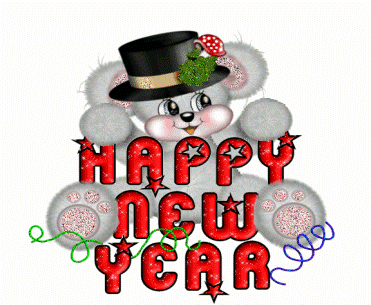 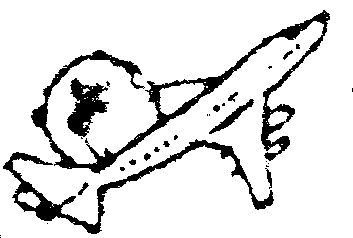               Tour & Travel Agency                                             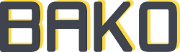   خدمات تور: رفت و برگشت با سواري . ويزا . اقامت باصبحانه . بيمه . راهنمای محلی . یک روز گشت شهری  مدارك مورد نياز : اصل گذرنامه با اعتبار حداقل 7 ماه و يك قطعه عكس رنگي زمينه روشن .هزينه عوارض خروجي و مرز به عهده مسافر مي باشد .          هنگام ثبت نام كليه هزينه هاي تور دريافت مي گردد ، در غير اين صورت آخرين نرخ پكيج معيار تسويه حساب مي باشد .                   مسئوليت كنترل پاسپورت از لحاظ اعتبار و عدم ممنوعيت خروج از كشور به عهده آ‍ژانس ثبت نام كننده و مسافر مي باشد .   بچه زیر 2 سال بدون تخت مبلغ 330000 تومان میباشد . جهت دريافت تمامي پكيج ها به سايت اينترنتيwww.Gilanhoma.comمراجعه نماييد  .رشت  . خيابان سعدي . جنب شهر و روستا . خيابان شهيد عظيم فتحي . پلاك 50No.50/Fathi St ./Next to shahr o Rosta/Sadie St./Rasht-IranTEL: (+9813)33126817-33119697 * FAX: (+9813)33120717هتلمدت تور2 تختهيك تخته2 تا 5 سالCONSUL 3*3 شب12300001355000630000CONSUL 3*4 شب13700001680000630000DIPLOMAT 3*3 شب13050001592000630000DIPLOMAT 3*4 شب14750001890000630000DANIZ LIMANI 3*3 شب13700001657000630000DANIZ LIMANI 3*4 شب15900001990000630000CENTRAL PARK 4* DAYS INN 4*3 شب13900001750000630000CENTRAL PARK 4* DAYS INN 4*4 شب16300002090000630000GRAND HOTEL 5*3 شب15700002157000630000GRAND HOTEL 5*4 شب18250002630000630000